Człuchów, dnia 06.04.2022 rokuIN.271.6.2022Wszyscy WykonawcyZMIANAtreści SWZZałączniku nr 2 do Specyfikacji Warunków Zamówienia – formularz ofertowy - ulega zmianie i otrzymuje brzmienie: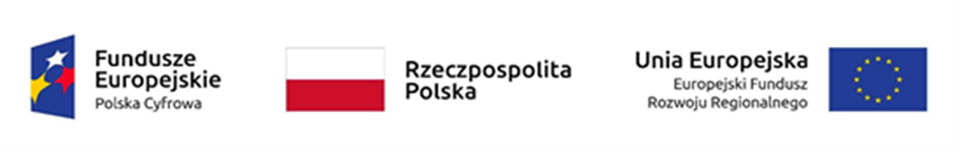 Załącznik nr 2 do SWZ Nazwa Wykonawcy/Wykonawców w przypadku oferty wspólnej: …………………………………………………………………………………..……...............................................................................................Adres: ...................................................................................TEL.: .........…….……................………NIP: ………………………………………....reprezentowany przez:  ……………………………………………………………………………(imię, nazwisko/podstawa do reprezentacji)										Zamawiający:   Gmina Człuchów, ul. Szczecińska 33, 77-300 Człuchów, Formularz ofertowyW odpowiedzi na prowadzone postępowanie o udzielenie zamówienia pn.: „Dostawa komputerów”składamy ofertę na wykonanie przedmiotu zamówienia w zakresie określonym w Specyfikacji Warunków Zamówienia  (SWZ), zgodnie z opisem przedmiotu zamówienia i warunkami umowy,  za wynagrodzeniem w następującej wysokości: Cena BRUTTO:     ……….………………zł  (słownie: ………………………………………………………………………………..……….)Wyliczona wg zasady:Poniższe informacje podaje wyłącznie ten wykonawca, który składa ofertę, której wybór prowadziłby do powstania u Zamawiającego obowiązku podatkowego zgodnie z ustawą z dnia 11 marca 2004 r. o podatku od towarów i usług:Informuję, że składam ofertę, której wybór prowadzi do powstania u Zamawiającego obowiązku podatkowego zgodnie z ustawą z dnia 11 marca 2004 r. o podatku od towarów i usług, dla celów zastosowania kryterium ceny Zamawiający doliczy do przedstawionej w tej ofercie ceny kwotę podatku od towarów i usług, którą miałby obowiązek rozliczyć.W związku z powyższą informacją wskazuję:Warunki wykonania zamówienia:Oferuję w ramach wykonania zamówienia, że:naprawa gwarancyjna przedmiotu umowy nastąpi w terminie do 14 dni roboczych, od dnia zgłoszenia usterki, liczonych od następnego dnia roboczego po zgłoszeniu usterki.Zapewnię na zaoferowany sprzęt komputerowy gwarancję producenta sprzętu na okres …………………... miesięcy (laptopy – wraz z bateriami do laptopów).Warunki płatności i termin wykonania zamówienia zgodne z ustanowionymi w dokumentach zamówienia.Oświadczamy, że zapoznaliśmy się z treścią dokumentów zamówienia i akceptujemy je bez zastrzeżeń.Oświadczam, że:zostałem poinformowany zgodnie z art. 13 ust. 1 i 2 RODO o przetwarzaniu moich danych osobowych na potrzeby niniejszego postępowania o udzielenie zamówienia publicznego oraz zawarcia i realizacji umowy,wypełniłem obowiązki informacyjne przewidziane w art. 13 lub art. 14 RODO wobec osób fizycznych, od których dane osobowe bezpośrednio lub pośrednio pozyskałem w celu ubiegania się o udzielenie zamówienia publicznego i zobowiązuję się wypełnić je wobec osób fizycznych od których dane osobowe bezpośrednio lub pośrednio pozyskam w celu zawarcia i realizacji umowy.Wskazuję, że dokumenty na potwierdzenie umocowania do działania w imieniu Wykonawcy i podmiotu udostępniającego zasoby oraz prawidłowe i aktualne podmiotowe środki dowodowe Zamawiający posiada lub może je uzyskać za pomocą bezpłatnych i ogólnodostępnych baz danych, w szczególności rejestrów publicznych w rozumieniu ustawy z dnia 17 lutego 2005 r. o informatyzacji działalności podmiotów realizujących zadania publiczne, na podstawie następujących danych:z bazy danych/rejestruw dyspozycji Zamawiającego:Wadium w kwocie:….……… PLN zostało wniesione w dniu ……….. w formie ……………... Wadium wniesione w pieniądzu prosimy zwrócić na rachunek bankowy………………………..………….………W przypadku wniesienia wadium w innej forma niż pieniężna, dokument wadialny należy odesłać na adres:……………………………………………………………………………………………….Oświadczamy, że zamówienie zamierzamy / nie zamierzamy 1 powierzyć podwykonawcom w następujących częściach:powstania u zamawiającego obowiązku podatkowego zgodnie z przepisami o podatku od towarów i usług.Korzystając z uprawnienia nadanego treścią art. 18 ust. 3 ustawy Pzp*:   ⃣    zastrzegam, że informacje:  ................................................................................................................................................................................(wymienić czego dotyczą)zawarte w następujących dokumentach:................................................................................................................................................................................stanowią tajemnicę przedsiębiorstwa, zgodnie z definicją zawartą w treści art. 11 ust. 2 ustawy z 16 kwietnia 1993 r. o zwalczaniu nieuczciwej konkurencji i nie mogą być udostępniane lub w przypadku braku dokumentów stanowiących tajemnicę przedsiębiorstwa zaznaczyć poniżej tekst:   ⃣     Nie zastrzegam informacji.*zaznaczyć krzyżykiem odpowiednioDane kontaktowe osoby upoważnionej do kontaktu:Imię i nazwisko osoby kontaktowej:……………………………..Adres poczty elektronicznej za pomocą, której prowadzona będzie korespondencja związana z niniejszym postępowaniem:…………………………Numer telefonu:………………………………..…………Wykonawca informuje, że jest:**:     ⃣     jest mikroprzedsiębiorstwem,   ⃣       jest małym przedsiębiorstwem,   ⃣       jest średnim przedsiębiorstwem,   ⃣       jest jednoosobową działalnością gospodarczą,   ⃣       jest osobą fizyczną nieprowadzącą działalności gospodarczej,   ⃣       jest inny rodzaj,  ⃣       nie jest mikroprzedsiębiorstwem bądź małym lub średnim przedsiębiorstwem.**zaznaczyć krzyżykiem odpowiednio   Miejscowość……………….., data……………………Wyłącznie KWALIFIKOWANY PODPIS ELEKTRONICZNY osoby/osób uprawnionych/upoważnionych          Gmina Człuchów działając zgodnie z art. 137 ust. 1  ustawy z dnia 11 września 2019 roku - Prawo zamówień publicznych, zmienia treść Specyfikacji Warunków Zamówienia: Poz.Rodzaj sprzętuLiczba sztukCena jednostkowa brutto[w zł.]Wartość brutto[w zł](kol. 3 x kol. 4)123451Laptop585Cena oferty brutto (cena wykonania zamówienia)w złCena oferty brutto (cena wykonania zamówienia)w złCena oferty brutto (cena wykonania zamówienia)w złCena oferty brutto (cena wykonania zamówienia)w złNazwa (rodzaj) towaru lub usługi, których dostawa lub świadczenie będą prowadziły do powstania obowiązku podatkowegoWartość towaru lub usługi objętego obowiązkiem podatkowym Zamawiającego, bez kwoty podatku wynosi:Stawka podatku od towarów i usług, która zgodnie z wiedzą wykonawcy, będzie miała zastosowanie wynosi:LP.Nazwa oświadczenia lub dokumentuAdres bezpłatnej i ogólnodostępnej bazy danych/rejestru publicznegoDane umożliwiające dostęp do tych środków[nr KRS albo NIP albo REGON itp.]KRSWykonawcyhttps://ems.ms.gov.plCEIDGWykonawcyhttps://prod.ceidg.gov.plKRSpodmiotu udostępniającego zasobyhttps://ems.ms.gov.plPodać nazwę podmiotu i dane dostępoweCEIDGpodmiotu udostępniającego zasobyhttps://prod.ceidg.gov.plPodać nazwę podmiotu i dane dostępowe[inny]LP.Nazwa oświadczenia lub dokumentuDane umożliwiające dostęp do tych środków[postępowanie, do którego został złożony podmiotowy środek dowodowy – nazwa, nr sprawy, nr ogłoszenia itp.]Lp.Nazwa podwykonawcy (jeżeli jest znany)Zakres/część zamówienia przewidziany do wykonania przez podwykonawcę